Ano A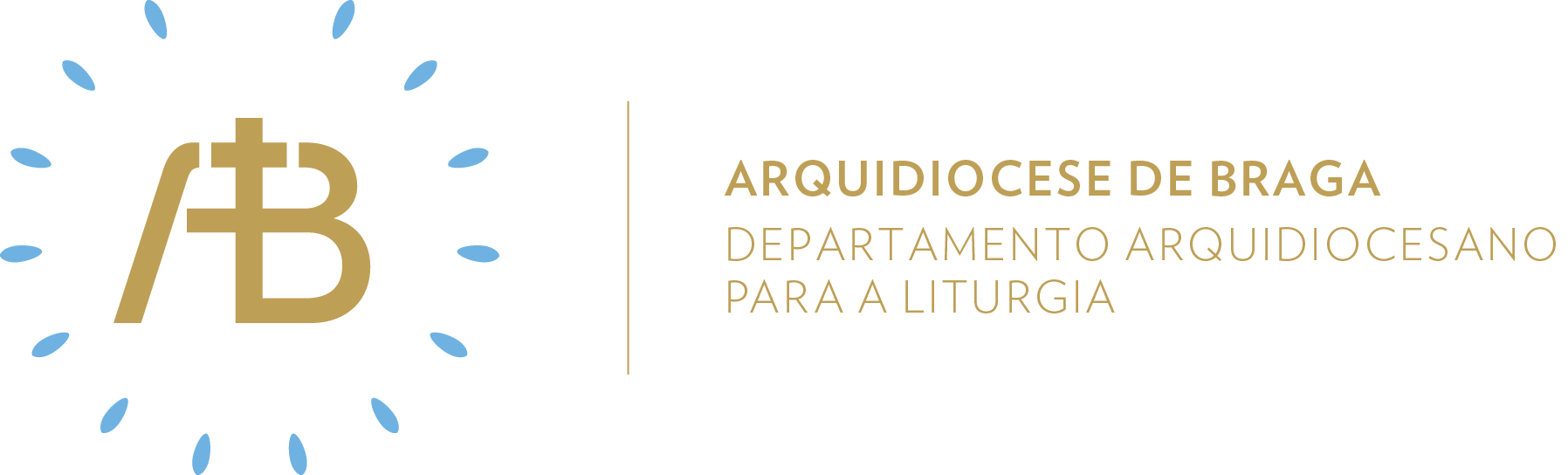 Tempo ComumDomingo 2Semente da nossa esperança“Vi e dou testemunho de que Ele é o Filho de Deus”.Celebrar com esperançaItinerário simbólicoJunto ao Círio Pascal colocar as palavras “Ver e testemunhar”.Sugestão de cânticos[Entrada] Fiz de ti a luz das nações – C. Silva (OC 42)[Rito da Aspersão] Vós que fostes batizados – F. dos Santos (CT 582)[Apresentação dos dons] Vimos trazer Senhor – M. Faria (CT 91) [Comunhão] Este é aquele – C. Silva (OC 98)[Pós-Comunhão] Formamos um só corpo – C. Silva (NCT 265)[Final] O Espírito de Deus repousou sobre mim – Az. Oliveira (NRMS 58)Eucologia[Orações presidenciais] Orações do II Domingo do Tempo Comum (Missal Romano, 396)[Prefácio] Prefácio I dos Domingos do Tempo Comum (Missal Romano, 476)[Oração Eucarística] Oração Eucarística III (Missal Romano, 529ss)Rito da AspersãoConforme a Palavra de Deus e na continuidade da Festa do Batismo do Senhor, valorize-se o rito da aspersão da água, conforme um dos modelos que vem apresentado no Missal Romano.Homilia. A Liturgia da Palavra desafia-nos a duas atitudes: testemunho e vocação à santidade. Somos chamados a ser luz e portadores da salvação. João Baptista testemunha-nos o carácter messiânico e divino de Jesus. João prega um Batismo de penitência e proclama Jesus como o Cordeiro de Deus que tira o pecado do mundo.. Toda a vida cristã é fruto dum chamamento de Deus à fé, chamamento este que é um dom gratuito de Deus.. Na Eucaristia deste II Domingo, destaquemos de uma forma especial o momento da fração do Pão – pão partido que significa a nossa união a Jesus e que é o mesmo Jesus que se dá a todos, para que nos tornemos um só corpo em Cristo, levando-nos a um anúncio e testemunho missionário da Eucaristia, isto é, que a celebração que vivemos nos leve a uma vida mais comprometida com Deus e para com os irmãos. Só podemos ser verdadeiros cristãos se na nossa vida houver coerência entre fé e vida.Oração UniversalV/ Irmãs e irmãos em Cristo: oremos a Deus Pai todo-poderoso, que nos enviou o seu muito amado Filho e nos dá a graça de participar nestes santos mistérios, implorando com fé:R/ Concedei-nos, Senhor, a vossa graça. Para que o Papa Francisco, os bispos a ele unidos e os presbíteros deem testemunho, por palavras e por obras, da santidade a que Deus os chama dia após dia, oremos.Para que os fiéis e os candidatos ao Batismo do mundo inteiro acreditem em Jesus, o Cordeiro de Deus que tira o pecado do mundo, oremos.Para que os governantes de todo o mundo sejam homens de paz, e os povos possam viver tranquilos e progredir no bem-estar, na justiça e na liberdade, oremos.Para que os homens e mulheres do nosso tempo descubram em Cristo a luz das nações e edifiquem um mundo mais justo e mais fraterno, oremos.Para que aqueles que andam sem rumo e sem esperança encontrem o consolo no amor de Deus, e na Igreja nunca faltem as vocações para o serviço do Seu povo, oremos.Para que esta assembleia reunida e a nossa paróquia perseverem na fé e na piedade, e os seus membros cresçam no respeito mútuo, oremos.V/ Deus todo-poderoso e eterno, que por vosso Filho Jesus Cristo fizestes chegar a salvação até aos confins da terra, olhai com bondade o povo que Vos suplica e conduzi-o à glória do vosso reino. Por Jesus Cristo, Nosso Senhor.  R/ Ámen. Envio missionárioV/ Ide. Deus Pai, que nos chama à santidade, desafia-nos a sermos luz no meio das trevas da humanidade e a sermos portadores da Salvação.R/ Ámen.V/ Ide. Deus Filho, que foi enviado ao mundo na nossa natureza humana, em tudo igual a nós, exceto no pecado, convida-nos a testemunhá-l’O como o fizeram João e Paulo.R/ Ámen.V/ Ide. Deus Espírito Santo, que nos ilumina com a sua Luz, convoca-nos a que manifestemos a Sua glória nesta terra em que habitamos. R/ Ámen.Semear esperançaAcólitosAprendendo a contemplar e a testemunhar o Jesus que servem no altar, reconheçam de que forma a glória do Senhor se manifesta no sacrifício da sua entrega em favor dos outros.LeitoresPreparem bem as leituras da Palavra de Deus para que esta toque verdadeiramente, em primeiro lugar, o coração do/a leitor/a e, em seguida, o coração de todos aqueles e aquelas que escutam piedosamente as Sagradas Escrituras. Prestando este bom serviço, tomem consciência de que se reconhecem com “Servos de Deus”.Ministros Extraordinários da ComunhãoComo para João Batista, a caminhada de fé é um itinerário que vai de “Eu não O conhecia” até “Eu vi e dou testemunho de que Ele é o Filho de Deus”. A Eucaristia é o alimento neste itinerário? De que forma ajudo os outros e dou testemunho, sobretudo aos doentes, deste caminho pessoal e comunitário?Viver na esperançaDurante esta semana, vamos dar graças a Deus pelo dom do nosso Batismo, pela nossa condição de seus filhos. Concretamente, cada pessoa procure saber a data do seu Batismo e permanecer fiel às promessas assumidas. 